№07(14)                                                                                                                                        13.09.2022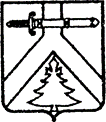 АДМИНИСТРАЦИЯ ИМИССКОГО СЕЛЬСОВЕТА
КУРАГИНСКОГО РАЙОНА  КРАСНОЯРСКОГО КРАЯПОСТАНОВЛЕНИЕ12.09.2022 г.			с.Имисское					№23-пОб открытии отопительного сезона  2022-2023 г.г.  на территории Имисского сельсовета	В связи со стабильно понижающейся температурой воздуха и многолетними наблюдениями Красноярского гидрометеорологического центра, ПОСТАНОВЛЯЮ:Открыть отопительный сезон на территории Имисского сельсовета с 15 сентября 2022 года.Контроль за исполнением данного постановления оставляю за собой.Постановление вступает в силу со дня, следующего за днем опубликования в газете «Имисские зори». ГлаваИмисского сельсовета                                                                       Е.В.ФоминыхКрасноярский край Курагинский район с.Имисское ул.Трактовая д.21№07(15)                                                                                                                                        17.09.2022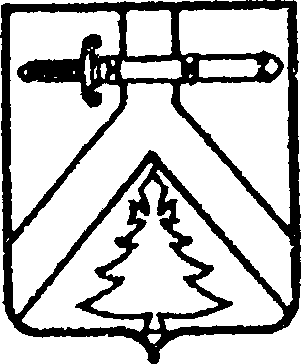 АДМИНИСТРАЦИЯ ИМИССКОГО СЕЛЬСОВЕТА КУРАГИНСКОГО РАЙОНА КРАСНОЯРСКОГО КРАЯПОСТАНОВЛЕНИЕ16.09.2022 г. 			         с.Имисское					№24-пО проведении спортивного мероприятияВ соответствии со ст.14  ФЗ-131 "Об общих принципах организации местного самоуправления в Российской Федерации", п.1 ст.7 Устава Имисского сельсовета:1. Провести соревнования Всероссийский день бега «Кросс нации»Начало соревнований в 10.00 час 17 сентября 2022.Место проведения: п. Курагино стадион МАУ « Центр ЗОЖ»2. Администрации сельсовета выделить на проведение соревнований бюджетные средства в сумме 5000 (пять тысяч) рублей;3. Контроль за исполнением настоящего постановления оставляю за собой.4. Постановление вступает в силу в день, следующий за днем его официального опубликования в газете «Имисские зори»Глава сельсовета 								Е.В.ФоминыхАДМИНИСТРАЦИЯ ИМИССКОГО СЕЛЬСОВЕТА
КУРАГИНСКОГО РАЙОНА  КРАСНОЯРСКОГО КРАЯПОСТАНОВЛЕНИЕ16.09.2022 г.		   	с.Имисское					№25-пОб утверждении плана-графика перехода на предоставление муниципальных услуг в электронной форме, предоставляемых администрацией Имисского сельсовета.Во исполнение Федерального закона от 27.07.2010г. № 210-ФЗ «Об организации предоставления государственных и муниципальных услуг»: 1. Утвердить прилагаемый план-график  перехода на предоставление муниципальных услуг в электронной форме согласно перечню муниципальных услуг, предоставляемых администрацией Имисского сельсовета Курагинского района Красноярского края2. Разместить план-график   перехода   на   предоставление   услуг   в электронной форме на сайте администрации Имисского сельсовета в сети Интернет.         3. Контроль за выполнением настоящего постановления оставляю за собой.         4. Постановление вступает в силу в день, следующий за днем его официального опубликования в газете «Имисские зори».Глава сельсовета                                                                  Е.В.ФоминыхПриложениек постановлению администрации Имисского сельсовета от  16.09.2022 № 25-пПлан-графикмероприятий  перехода на предоставление муниципальных услуг в электронной формеКрасноярский край Курагинский район с.Имисское ул.Трактовая д.21Наименование услуги, предоставляемой администрацией Имисского сельсоветаОжидаемый результат Срок реализацииОтветственный исполнительI этапРазмещение информации о муниципальной услуге (функции) в Сводном реестре государственных и муниципальных услуг (функций) и на Едином портале государственных и муниципальных услуг (функций) Обеспечение общедоступности информации об услуге и способе её получения01.12.2022АдминистрацияИмисскогосельсоветаII этапРазмещение на Едином портале государственных и муниципальных услуг (функций) форм заявлений и иных документов, необходимых для получения соответствующих услуг и обеспечение доступа к ним для копирования и заполнения в электронном видеПредоставитьвозможностьзаранеесформироватьполный комплектдокументов,необходимыхдля получения услугиДо 01.12.2022 г.АдминистрацияИмисскогосельсоветаIII этапОбеспечение возможности для заявителей в целях получения услуги представлять документы в электронном виде с использованием Единого портала государственных и муниципальных услуг (функций) Освобождение заявителя от необходимости посещения органа власти, предоставляющего услуги, с целью подачи документов для получения услугиДо 01.06.2023 г.Администрация ИмисскогосельсоветаIV этапОбеспечение возможности для заявителей осуществлять с использованием Единого портала государственных и муниципальных услуг (функций) мониторинг хода предоставления услуги (исполнения функции)Обеспечение «прозрачности» процесса предоставления услуги, так же избавления от документооборота на бумажных носителях при внутреннем и межведомственном взаимодействии в процессе предоставления муниципальной услугиДо 01.01.2023 г.Администрация ИмисскогосельсоветаV этапОбеспечение возможности получения результатов предоставления услуги в электронном виде на Едином портале государственных и муниципальных услуг (функций), если это не запрещено федеральным закономМаксимальное сокращение использования бумажных носителей в процессе предоставления услуги, в том числе обеспечение возможности получения заявителем в электронном виде результата предоставления услугиДо 01.01.2025 г.Администрация Имисскогосельсовета1Прием заявлений, документов, а также постановка граждан на учет в качестве нуждающихся в жилых помещенияхПрием заявлений, документов, а также постановка граждан на учет в качестве нуждающихся в жилых помещенияхАдминистрация Имисскогосельсовета2Выдача выписки из домовой книгиВыдача выписки из домовой книгиАдминистрация Имисскогосельсовета3Предоставление информации об очередности предоставления жилых помещений на условиях социального наймаПредоставление информации об очередности предоставления жилых помещений на условиях социального наймаАдминистрация Имисскогосельсовета